Type your Name: 				How our brains are biologically wired for fake newshttp://www.nydailynews.com/life-style/brains-biologically-wired-fake-news-article-1.2991246What are the three reasons the author believes that we are wired to except fact news?  Explain them.Examine the Content:(Source AssessmentAsk about the Author: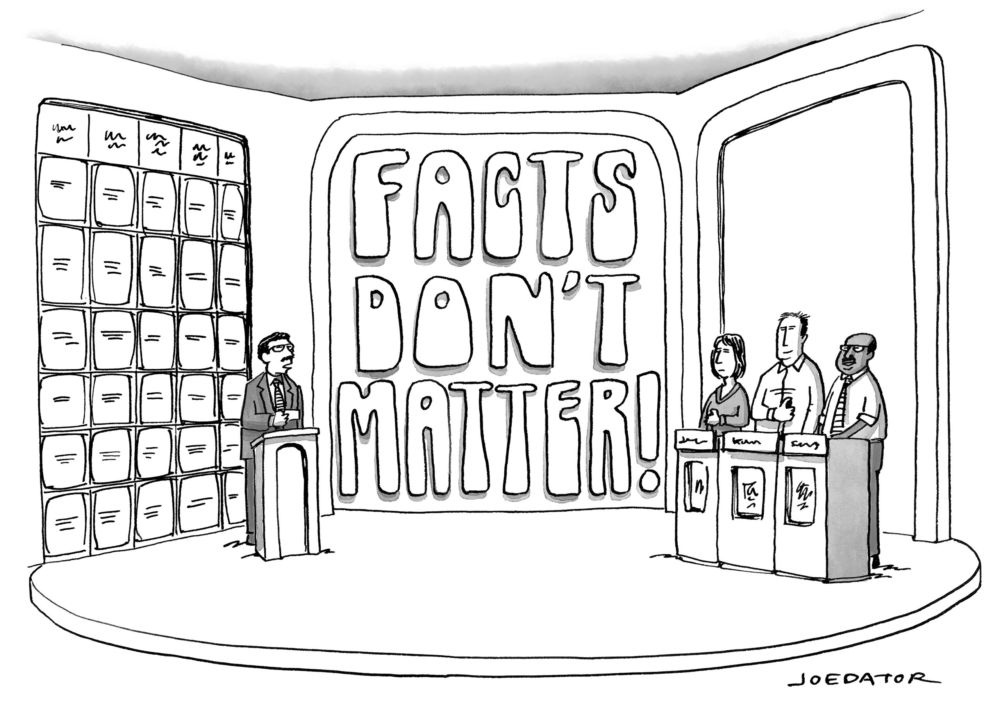 Janice you had the correct answer; however Ted answered louder, so he gets the points even though he was wrong. Explain how this cartoon illustrates a major problem with the consumption of media today. Is this article reporting facts or opinions or both?Authority: Does the author have a background/expertise in the topic being reported on? Do they have a history of reporting on this topic? (check ‘about the author’) Who made this?• How was this made?• Why was this made?Bias: Does the author or news source have a known bias? (Yes or No) Who do/have they worked for?Is there information that should be checked or questioned? • When was this made?• What is this missing?Credibility: Is the author or site known for make false or exaggerated claims?• Where do I go from here?